KRUNICA BOŽANSKOG MILOSRĐA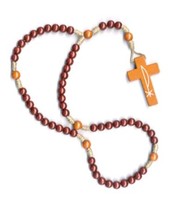 †††Na prva tri zrnca:Oče naš, koji jesi na nebesima, sveti se ime tvoje. 
Dođi kraljevstvo tvoje, budi volja tvoja, 
kako na nebu, tako i na zemlji. 
Kruh naš svagdanji daj nam danas, 
i otpusti nam duge naše, 
kako i mi otpuštamo dužnicima našim. 
I ne uvedi nas u napast, 
nego izbavi nas od zla. Amen. 

Zdravo Marijo, milosti puna, Gospodin s tobom. 
Blagoslovljena ti među ženama i blagoslovljen plod utrobe tvoje, Isus. 
Sveta Marijo, Majko Božja, moli za nas grešnike, sada i na času smrti naše. Amen. 

Vjerujem u Boga, Oca svemogućega, Stvoritelja neba i zemlje. 
I u Isusa Krista, Sina njegova jedinoga, Gospodina našega, 
koji je začet po Duhu Svetom, rođen od Marije Djevice, 
mučen pod Poncijem Pilatom, raspet, umro i pokopan; 
sašao nad pakao; treći dan uskrsnuo od mrtvih; 
uzašao na nebesa, sjedi o desnu Boga Oca svemogućega; 
odonud će doći suditi žive i mrtve. 
Vjerujem u Duha Svetoga, svetu Crkvu katoličku, 
općinstvo svetih, oproštenje grijeha,uskrsnuće tijela,život vječni. Amen. Na velika zrnca:Vječni Oče, prikazujem Ti Tijelo i Krv, Dušu i Božanstvo Tvoga preljubljenoga Sina, Gospodina našega Isusa Krista, kao zadovoljštinu za naše grijehe i grijehe cijelog svijeta. Na mala zrnca:Po pregorkoj Muci Isusovoj, milosrdan budi nama i cijelom svijetu.Nakon 5 desetki doda se 3 puta:Sveti Bože, Sveti Jaki Bože, Sveti Besmrtni Bože, molosrdan budi nama i cijelom svijetu.O Krvi i Vodo, što potekoste iz Srca Isusova kao izvor milosrđa za nas, u vas se uzdam!†††(Na kraju dođu zazivi)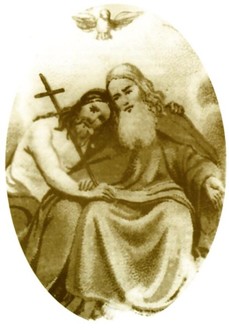 Sveto TrojstvoZazivi Božanskom milosrđu 
Božansko milosrđe, ti neshvatljiva tajno Presvetoga Trojstva - uzdamo se u Te! 
Božansko milosrđe, ti izrazu njegove najveće moći - uzdamo se u Te! 
Božansko milosrđe, koje si se objavilo u stvaranju nebeskih duhova - uzdamo se u Te! 
Božansko milosrđe, koje si nas iz ništavila pozvalo u život - uzdamo se u Te! 
Božansko milosrđe, koji obuhvaćaš svijet - uzdamo se u Te! 
Božansko milosrđe, koji nam daruješ besmrtan život - uzdamo se u Te! 
Božansko milosrđe, koje nas zaštićuješ od zasluženih kazna - uzdamo se u Te! 
Božansko milosrđe, koje nas oslobađaš od bijede grijeha - uzdamo se u Te! 
Božansko milosrđe, koje nam u Riječi što je Tijelo postala daruješ opravdanje - uzdamo se u Te! 
Božansko milosrđe, koje se na nas izlijevaš iz Rana Kristovih - uzdamo se u Te! 
Božansko milosrđe, koje nam izvireš iz Presvetog Srca - uzdamo se u Te! 
Božansko milosrđe, koje si nam dalo presvetu Djevicu za Majku Milosrđa - uzdamo se u Te! 
Božansko milosrđe, vidljivo u ustanovljenju Crkve koja obuhvaća cijeli svijet - uzdamo se u Te! 
Božansko milosrđe, vidljivo u ustanovljenju i dijeljenju svetih sakramenata - uzdamo se u Te! 
Božansko milosrđe, neograničeno u sakramentu Krštenja i Pokore - uzdamo se u Te! 
Božansko milosrđe, neizmjerno u sakramentu Oltara i Svećeništva - uzdamo se u Te! 
Božansko milosrđe, koje si nas pozvalo k svetoj vjeri - uzdamo se u Te! 
Božansko milosrđe, u obraćenju griješnika - uzdamo se u Te! 
Božansko milosrđe, koje usavršuješ svete - uzdamo se u Te! 
Božansko milosrđe, vrelo bolesnicima i patnicima - uzdamo se u Te! 
Božansko milosrđe, utjeho i blago svih onih koji su skršena srca - uzdamo se u Te! 
Božansko milosrđe, ufanje onih koji očajavaju - uzdamo se u Te! 
Božansko milosrđe, koje uvijek i svagdje pratiš sve ljude - uzdamo se u Te! 
Božansko milosrđe, koje nas ispunjaš milostima - uzdamo se u Te! 
Božansko milosrđe, mire umirućih - uzdamo se u Te! 
Božansko milosrđe, koje nas čuvaš od paklenoga ognja - uzdamo se u Te! 
Božansko milosrđe, koje olakšavaš patnje dušama u čistilištu - uzdamo se u Te! 
Božansko milosrđe, ti slasti i neizmjerna radosti sviju svetih - uzdamo se u Te! 
Božansko milosrđe, beskrajno u svim tajnama vjere - uzdamo se u Te! 
Božansko milosrđe, neiscrpivi izvore čudesa - uzdamo se u Te! 

Bog je milosrdan i pun samilosti, spor na srdžbu i pun dobrote. 

Zato ću dovijeka klicati milosrđu Božanskom. 

Pomolimo se. O Bože, čijemu milosrđu nema kraja, čija je samilost neiscrpiva, pogledaj milostivo na nas, umnoži u nama djelo svojega milosrđa da ne očajavamo ni u najvećim iskušenjima, nego da se uvijek u sve većem pouzdanju predajemo Tvojoj svetoj volji, ljubavi i milosrđu! Po Gospodinu našem Isusu Kristu Kralju milosrđa, koji nam s Tobom i s Duhom Svetim iskazuje milosrđe u sve vijeke vijekova! Amen. 

Isuse u tebe se uzdamo!Antifona:Milosrdni Isuse, koji živiš i djeluješ u svojoj Crkvi. -smiluj se svijetu jer vječno je Tvoje milosrđe.Pomolimo se:Bože, Ti najbolje iskazuješ svoju svemoć smilovanjem i oproštenjem, umnoži u nama milost Tvoga Milosrđa, da po Tvome obećanju postanemo dionici nebeskih dobara. Po Kristu Gospodinu našemu. Amen.